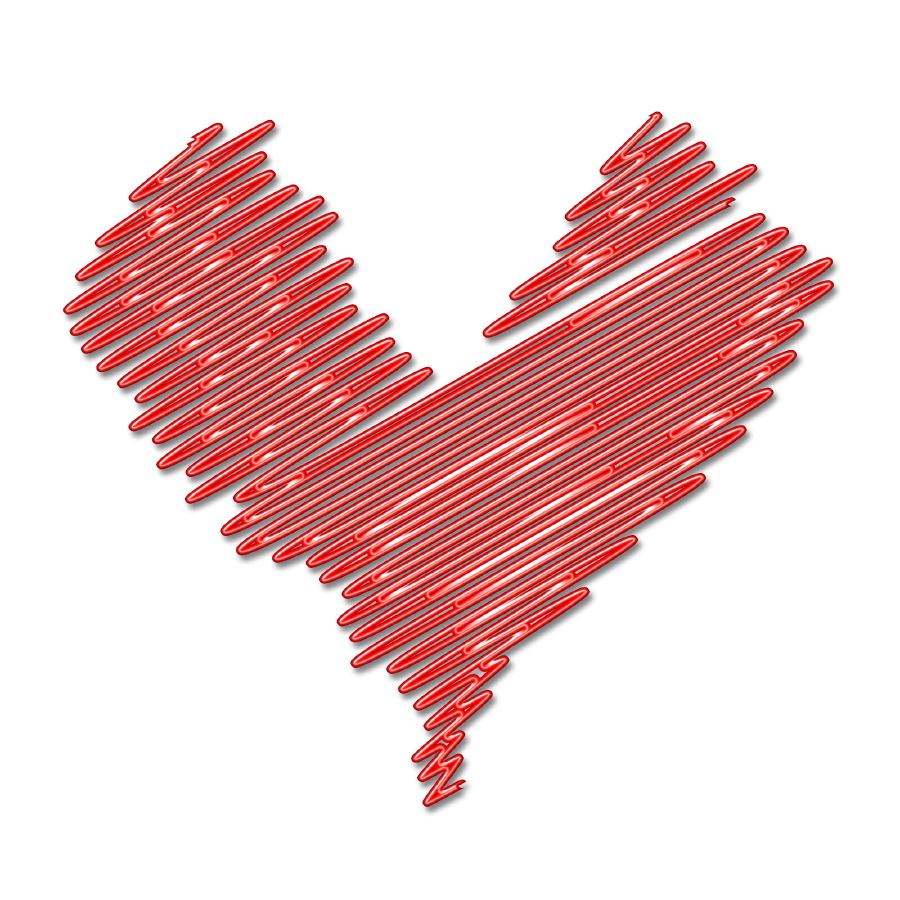 WEEKLY BULLETIN2014-2015March 20th, 2015Calendar of Upcoming Events	Mar 21		Saturday School 9-11amMar 24		6th Grade Field Lesson - C.S.E.B. & Oakland ZooMar 26		Pi Digit Showdown!Mar 27		Regional PD Day - No School Mar 30-Apr 3	Spring Break - No SchoolApr 8		8th Grade Field Lesson - SF GAP Corp. and ExploratoriumApr 11		Saturday School 9-11am		KPA Bingo Fundraiser 11:30am-1:30pmProgress ReportsStudents have been given their progress reports today.  Please make sure to take the time to review this report with your student to get a picture of how your student is currently doing in their classes for the second semester.  It is really important you are informed of their current grades in order to highlight their successes as well as encourage continuous growth for the year.  We will be arranging parent conferences for parents that require a mid-semester conference in the coming week.Math Month Update!Math month is going strong and students have really stepped up to the challenges being presented.  Students and all staff are working their math skills to complete estimation challenges, magic squares and more.  This week we held our annual Heartwood Staff vs. Students Math Off during Team and Family on Friday!  Each grade level had a non-Math teacher to compete against a student in the competition.  Please ask your students the results of the competition and share with you all the exciting things happening during Math Month!Learnstorm Update:  Thanks to the hard work of our students, KIPP Heartwood moved up the leader board last week in the Khan Learnstorm competition.  We finished first round of the challenge in the top 50 in all 4 categories and in 12th place in the Bay Area in Hustle Points!  The second round of the challenge kicks off this week, so please encourage students to continue working hard on Khan!  7th and 8th Grade Field LessonsThere are 2 upcoming trips for the upper grade levels.  8th grade will be going to the GAP Headquarters to learn about jobs in the field of fashion, marketing and much more followed by a visit to the SF Exploratorium on Wednesday April 8th.  7th grade students will be going to the Computer History Museum followed to a trip to Stanford on Thursday, April 23rd.  Please be aware of these dates and if you are interested in chaperoning, please reach out to Mr. Walton at  408.726.2466.Save the Date - KIPP Bingo The KPA will be hosting a Family Bingo Fundraiser on Saturday, April 11th from 11:30 -1:30 to raise funds for the Spring Carnival. The event will take place in Ali Hall (cafeteria).  Snacks and beverages will be available for sale. A flyer with bingo card purchase information will go home next week.SBAC Field Test InfoOur school is starting to gear up for this year’s state testing.  It is hard to believe that we are now in testing season.  The Smarter Balanced Assessment Test this Spring are a key part of implementing our new Common Core academic standards and preparing all students for success in college and careers. Students will take the assessment online in Literacy and Math.  They will be assessed on more rigorous standards that measure real-world skills like critical thinking and problem solving.  Please be on the lookout for more information in regards to SBAC testing, MAP and dates.  If you would like more information about Smarter Balanced, please visit the Smarter Balanced website at http://www.smarterbalanced.org/.  _______________				____________________________________________________________
                                         ***PLEASE RETURN THE SIGNED PORTION BELOW BY Monday, March 23rd ***Student Name: _________________________		___ Grade: _________Parent Name: _____________________________________Parent Signature: ____________________________________Boletín Semanal2014-201513 de marzo, 2015Calendario de Eventos	Mar 21		Escuela de sábado 9-11amMar 24		Paseo de 6to Nivel - C.S.E.B. & Oakland ZooMar 26		¡Competencia de Pi!Mar 27		Día de Entrenamiento para Maestros - No Hay EscuelaMar 30-Abril 3	Vacaciones de Primavera – No hay escuelaAbril  8		Paseo de Lección del 8vo Grado - SF GAP Corp.                               Y ExploratorioAbril 11		Escuela de Sábado 9-11am		KPA Bingo  Recaudación de fondos KPA Bingo                              11:30am-1:30pmReportes de Progreso Los estudiantes han recibido su reporte de progreso hoy. Por favor tomen tiempo para asegurar de revisar el reporte con su estudiante para tener una idea de cómo su estudiante esta haciendo actualmente en sus clases para el segundo semestre. Es muy importante que usted este informado de lo grados actuales para reconocer sus éxitos y continuar en apoyarlos para su crecimiento de este año. Tendremos conferencia de padres para padres que requieren un mid-semester conferencia en la próxima semana. ¡Mes de Matemáticas!El mes de matemáticas va fuerte y los estudiantes realmente han intensificado a los desafíos que se les presenta. Los estudiantes y todo el personal están trabajando en sus habilidades de matemáticas para completar desafíos de estimación, cuadros mágicos y más. ¡Esta semana tuvimos nuestra competencia de Matemáticas anual del Personal de  Heartwood contra los Estudiantes durante Team and Family el viernes!  Cada nivel de grado tuvo un maestro que no enseña matemáticas para que compitiera con un estudiante. ¡Por favor de preguntarle a su estudiante de los resultados de la competencia y compartir con usted todas las actividades emocionantes que están por venir durante el Mes de Matemáticas!   Learnstorm Update: Gracias al trabajo duro de nuestros estudiantes, KIPP Heartwood se trasladó hasta la tabla de líderes la semana pasada en el concurso de competencia Khan Learnstorm.  Terminamos el primer round de la competencia en la posición 50 en todas las 4 categorías y el 12 lugar en el Área de Bahía en P untos Hustle. ¡El segundo round de competencia comienza esta semana, así que por favor animen a los estudiantes que sigan trabajando duro en su Khan! Lección de Paseo para el 7mo y  8vo Grado Hay 2 paseos para los grados altos. 8vo grado viajaran a GAP Headquarters para aprender de trabajos en el campo de moda, mercadeo y mucho más seguido por una visita a SF Exploratorio el miércoles, 8 de abril. Los estudiantes del 7mo grado viajaran al Museo de Historia de Computadoras seguido por un paseo a Stanford el jueves, 23 de abril. Por favor tengan en cuenta estas fechas y si usted está interesado de ser chaperón, por favor de comunicarse con Mr. Walton al 408.726.2466.Guarde esta Fecha- KIPP Bingo El  KPA tendrá un Bingo Familiar para recaudar fondos el sábado, 11 de abril de  11:30 -1:30 para recaudar fondos para el Carnaval de Primavera. El evento se llevara a cabo en cafetería Ali Hall.  Se venderán Bocadillos y bebidas. La próxima semana se les mandara a casa un folleto con información de cómo comprar las tarjetas de bingo. SBAC Field Test InformaciónNuestra escuela comenzara a preparase para los exámenes estatales de este año. Es difícil creer que ya estamos en temporada de exámenes. El examen de Evaluación Smarter Balanced esta primavera son una parte clave de la implementación de nuestros Nuevos Estándares académicos y preparando a todos los estudiantes para el éxito en la universidad y careras. Los estudiantes tomaran la evaluación en la computadora en Literatura y Matemáticas. Estarán evaluados en estándares más rigorosos que miden habilidades del mundo real como el pensamiento crítico y resolución de problemas. Por favor, estar al pendiente de más información en cuanto a las pruebas  SBAC, MAP y fechas.Si le gustaría más información acerca de Smarter Balanced, por favor de visitar la página de internet al http://www.smarterbalanced.org/.  ___________________________________________________________________________________________________________***POR FAVOR DE REGRESAR LA PORCION DE ABAJO Y REGRESARLA El lunes, 16 de marzo***Nombre del Estudiante: ___________________________________ Grado: _________
Nombre del Padre: _______________________________________ Firma del Padre: _______________________________